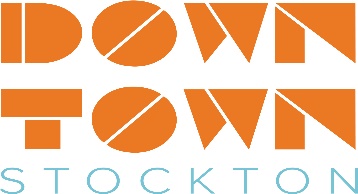 Public Notice Downtown Stockton Alliance Board of Directors Meeting DATE:	 Wednesday, March 22, 2023 	TIME:	3:30 pm - 5:00 pmPLACE: 110 N. San Joaquin St 5th Floor, Stockton, CABoard Members Present:  Board Chair Kari McNickle, Tony Yadon, Mahala Burns, Tina McCarty, Donna Williams Jacob Benguerel, Bejan Broukhim, Carlos Jimenez, Marcia Cunningham Board Members Absent: Merab Talamantes, David LipariStaff Present: Mike Huber, Charisse Lowry, Courtney Wood MinutesCall to Order/Roll Call Meeting was called to order at 3:33pmPublic CommentsMatt Diaz from the City of Stockton gave an update on the changes to the downtown zone .He stated that there was around 60 vacant buildings that could be utilized for the housing problems in the downtown area.Executive Director’s ReportEvents: Chung Wah Ribbon Cutting April 16th at 11:00Board information: Navigation Center in Downtown/After watching last Sup. Meeting we will wait to see if Patti’s plan is approved. Marcia update.Sub Committees: Chairs remember to send agenda items or just send an email that there are none.Beautification Projects: Have a RFI out for design of the Parker’s Alley Plaza project that will be themed “Diversity Alley”Future Projects: Bathroom Shower unit served 189 last week. Not one County agency has stopped by to look at it, offer services or drop off information.Assessments: $46,000.00 still outstandingApproval of Financial Statements and Minutes – Action ItemA motion was made by (T. McCarty/M. Burns) to approve the financials and minutes. The motion was passed with all I’s (Mahala Burns, Tina McCarty, Donna Williams, Kari McNickle, Tony Yadon, Jacob Benguerel, Bejan Broukhim, Carlos Jimenez, Marcia Cunningham)Approve Increase to Reserve Account – Action ItemM. Huber informed the board he would like to increase the amount in the Reserve account from $150,000 to $270,000, this would cover 2 months of operating cost.A motion was made by (/Jacob Benguerel/M. Burns) to approve the increase to the Reserve account. The motion was passed with all I’s (Mahala Burns, Tina McCarty, Donna Williams, Kari McNickle, Tony Yadon, Jacob Benguerel, Bejan Broukhim, Carlos Jimenez, Marcia Cunningham) Items for Future ConsiderationNo ItemsAdjournmentMeeting was adjourned at 4:12pm